Appendix 1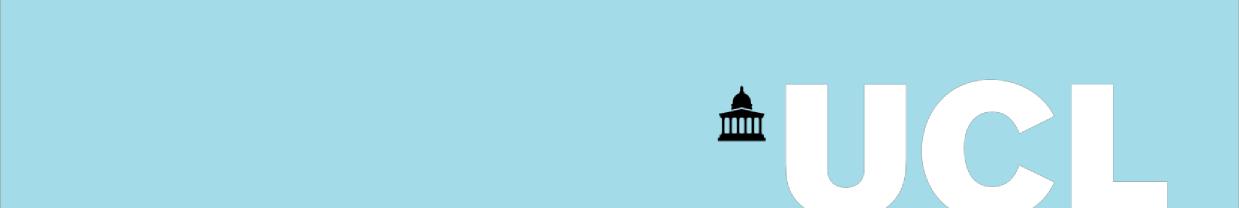 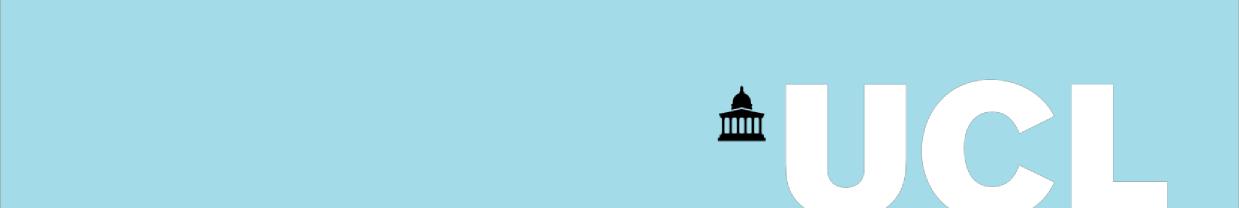 Sabbatical Leave Application FormThis page to be completed by the applicant 
Name:Faculty and Division/Department: 	 Are you requesting a Returner’s Sabbatical Leave?If Ordinary Sabbatical Leave, do you have 3 years’ qualifying service?Dates of proposed sabbatical leave: 	 Venue/base during sabbatical leave: 	 Any dates of sabbatical leave in the last three years: 	 NB: This is not applicable for staff returning from 3 months parental leave within the last 12 months.Summary of plans and outcomes to be achieved e.g. completion of a book, establishment/completion of a research project, development of new course materials. For post eligible leave this may be a summary of plans to catch up with advances in research e.g. literature/internet/library searches, meetings with colleagues or collaborators.Implications for teaching, student supervision and administrative duties in your absenceSigned:  	Date: 	 Applicant for Sabbatical LeaveHR Employment Policy TeamOctober 2019 V1.2UCL Sabbatical Leave Application FormThis page to be completed by the Head of Department / SLMS Director of Division/Institute* Comments on the proposed sabbatical leaveDetails of arrangements necessary to cover teaching and administrative dutiesCost of any cover arrangements (put n/a if none)Agreed dates of Sabbatical leave (if different from proposed dates above): 	 Name of Head of Department/Director* / Dean / Vice-Provost / Provost:Signed: 	 Date: 	 The Head of Department should consult their School Finance Team to establish the cost of any cover arrangements and to agree Finance approval if required.*This list of approved Heads of Department can be found here: www.ucl.ac.uk/srs/governance-and-committees/organisation/hod (For the Faculty of Life Sciences only) Director of Operations: 	 Signed: 	  Date: 	 Once completed and signed this form should be emailed to HR Services: hr-services@ucl.ac.uk. HR Employment Policy Team 
October 2019 v1.2